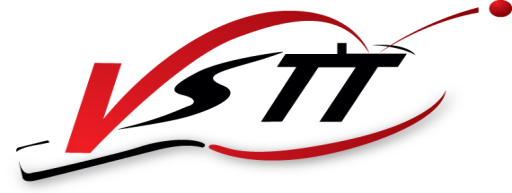 FICHE de POSTEObjet : Emploi Service Civique Considérant : notre projet « club »,les interventions au niveau des scolaires,                                              dans les classes C.H.A. (classes à horaires aménagés),                                              au sein des Centre de loisirs,l’effectif club en forte progression,le dynamisme de notre section « Loisirs », le besoin de proposer une structure d’encadrement répondant à l’attente des joueuses et joueurs actuels et futurs,Le fait qu’actuellement le travail d‘encadrement et de suivi  de notre entraîneur, et des bénévoles qui le secondent  devient  de plus en plus lourd et difficile à assumer dans de très bonnes conditions.De part cette situation et afin d’assurer sereinement la pérennité de notre club, il est important de proposer aux joueuses et joueurs de tennis de table une association dont le profil répond à leurs souhaits et attentes,C’est pourquoi nous sollicitons :De pouvoir bénéficier d’un emploi  en service civique :de profil sportif pouvant aider dans,l’encadrement des séances,la préparation des séances,l’accueil et le départ des jeunes,le respect des locaux et du matériel mis à disposition,la préparation des dossiers de suivi sportif et d’évolution pour les meilleurs pratiquants,le soutien pour toute action d’accomplissement de certaines tâches.